Positions 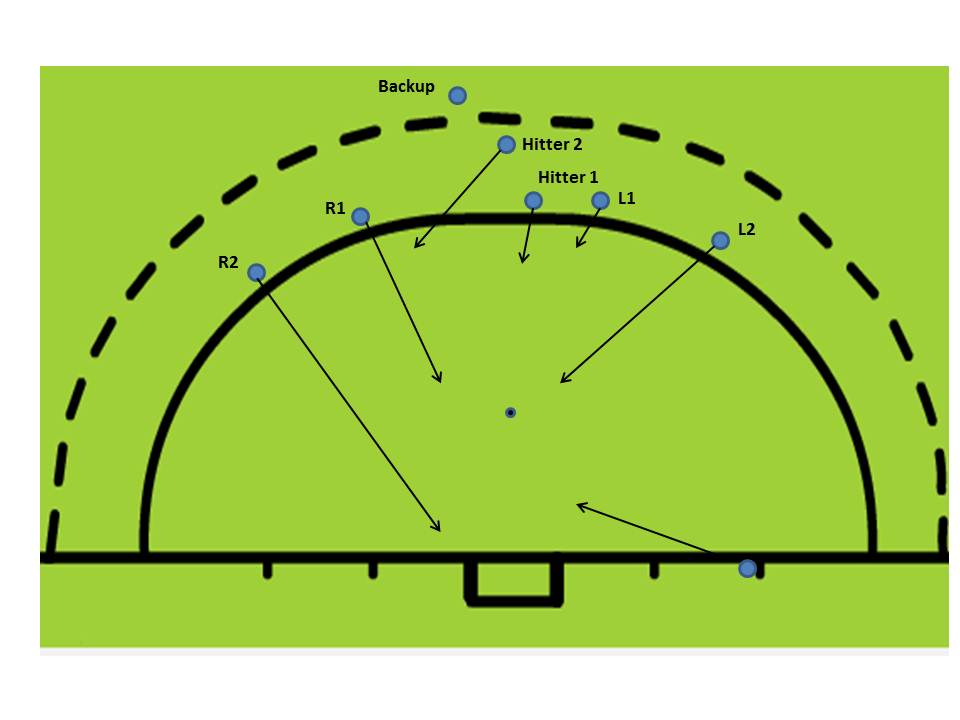 Inserter 3 yards out and 1.5 yards outside postL2 8 yards out and 1.5 yards outside postL1 1.5 yards in circle and 1.5 yards outside postR2 1.5 yards outside post & 1.5 from end line for tipR1 8 yards out and aligned with postHitter 2 moves behind Hitter 1, and 3 yards to right, 1 yard in.After strike, Hitter 1 adopts rebound position three to four  yards inside circleFor tippers (Injector, L2, R1 & R2), feet are just outside goal so that stick will be inside AND on the ground already. All we’re looking to do is redirect the ball with a touch from the stationary stick, not swing at it.Backup player on line of insertion to Hitter 1 but outside broken line in case trap is missed.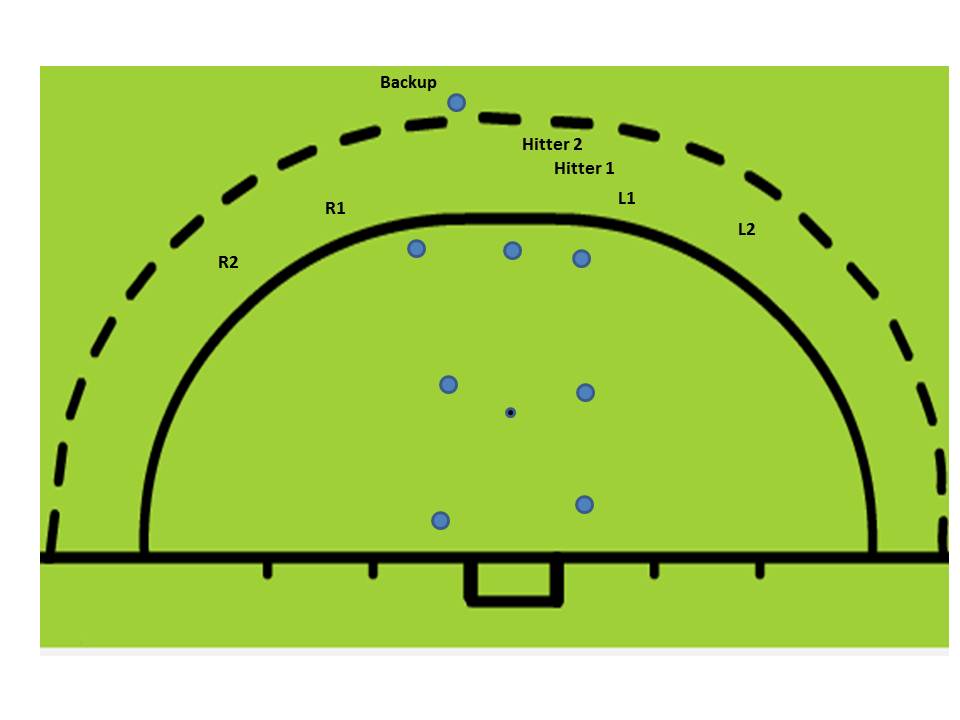 OptionsStraight shot by Hitter 1toward left post – injector may get touchtoward right post for R1 or R2 touchPass from Hitter 1 to L1, after committing lead runner, and L1 shoots to far post for R2 tipPass from Hitter 1 to Hitter 2 (after committing runner):for shot to far post. Injector might get tip.for transfer to L1 for control and push. On turf L1 can deflect off edge on reversefor transfer to Inserter to control and pushHitter 1 “misses” the stop. Release to broken line, everyone sheds right/center outside of flick spot; Backup controls ball and rolls back to L1 for open or reverse shot (no height restriction)